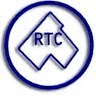 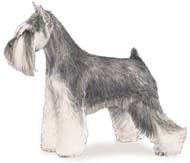 July 31, 2019Dear RTC Supporter,As in past years, the Rideau Terrier Club is requesting your support in the form of a monetary donation towards our trophy fund for our All Terrier Specialty Show to be held on Saturday, August 24, 2019. This year’s show is dedicated to our friend Squibs Mercier. The 2019 Breed of Distinction is the Miniature Schnauzer. Your donation can be made in two ways: Email transfer to belle.severn@gmail.com; or Cheque made payable to “The Rideau Terrier Club” and delivered to Treasurer, The Rideau Terrier Club, 7339 Fourth Line Road RR #4, Kemptville, ON  K0G 1J0.For all the show details, visit us at www.rideauterrier.com or Facebook. We all thank you in advance and look forward to seeing you at the show!Sandra Anderson, Linda Bergh, Jane Cairns, Marion Fleming, Corinne Folger, Terry Cornforth, Laura Grieveson, Shirley Limoges, Doreen Linkletter, Jim and Linda Mabey, Krystal Mason, Karen Nesbitt, Heather Orr, Chris Raine, Anita Roy, Victor Sattler, Belle and Owen Severn, Michael and Jean Sullivan, Paul and Gail Somers, Dorthe and Randell Sullivan and Jade Hill…✂………………………………………………………………………………………I/we wish to support the 2019 RTC Specialty Terrier Show and/or _______________ (specific breed)  Name: Email: Telephone: Address, if no email: